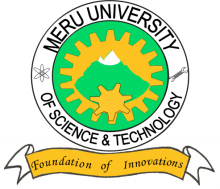 MERU UNIVERSITY OF SCIENCE AND TECHNOLOGYP.O. Box 972-60200 – Meru-Kenya.Tel: 020-2069349, 061-2309217. 064-30320 Cell phone: +254 712524293, +254 789151411Fax: 064-30321Website: www.must.ac.ke  Email: info@must.ac.keUniversity Examinations 2015/2016THIRD YEAR, FIRST SEMESTER EXAMINATION FOR BACHELOR OF SCIENCE BIOLOGICAL AND BACHELOR OF SCIENCE IN CROP PROTECTIONSBT 2351/2304 : PLANT TAXONOMY/TAXONOMY OF HIGHER PLANTSDATE: NOVEMBER, 2015							TIME: HOURSINSTRUCTIONS:  Answer question one COMPULSORY and any other two questions.QUESTION ONE – (30 MARKS) State three contributions of Linnaeus to plant taxonomy.			(3 Marks)Explain the principle of publication in botanical nomenclature.		(4 Marks)State three values of the herbarium.						(3 Marks)Outline three disadvantages of using common names.				(3 Marks)Explain with examples the formation of specific epithets by: Commemorative names 						(2 Marks)Geographical areas							(2 Marks)State three problems encountered when constructing a dichotomous key.	(3 Marks)Distinguish between artificial and natural classification systems.		(4 Marks)(i)   Linnaeus (abbreviated as L) described a plant and validity published its name as Cammelina benghalensis.  A subspecies was described and its name published by Choror as hirsute. Write the full name of the sub-species.				(2 Marks)(ii)   W.G Smiath described a plant and published its name as Phyllantus nivasus later  on, small validity moved the plant to the genus Breynia, hence the name became Breynia nivasus.Write the new name with authority citation.			(2 Marks)  Explain the meaning of the following terms:Nomenclature							(1 Mark)Phytography							(1 Mark)QUESTIO TWO (20 MARKS)Discuss any three sources of taxonomic evidence, describing their use ,advantages & disadvantages.										(20 Marks)QUESTION THREE (20 MAKRS)Describe the characteristic features of family Fabaceae (leguminosae) differentiating the three sub-families.										(20 Marks)QUESTION FOUR (20 MARKS)Describe the characteristic features of family Asteraceae.			(14 Marks)Explain with examples the economic importance of the family Asteraceae.	(6 Marks)